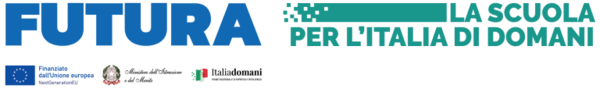 Avviso di manifestazione di interesse per la realizzazione dei percorsi co-curricolari - Avviso Individuazione Aziende/Esperti esterni percorsi formativi co-curricolariAvviso Pubblico “Intervento straordinario finalizzato alla riduzione dei divari territoriali nel I e II ciclo della scuola secondaria e alla lotta alla dispersione scolastica” nell’ambito della Missione 4 – Componente 1 – del Piano nazionale di ripresa e resilienza, finanziato dall’Unione europea – Next Generation EU - CUP: G44D22006760006Titolo progetto: S.A.B.A. (una Scuola Attenta al Benessere e all'Apprendimento)Codice progetto: M4C1I1.4-2022-981-P-17295Al DS Dell’IISS Del Prete FalconeSAVA (TA)All.1-Domanda di partecipazione alla selezione per l’incarico di ESPERTOl/La sottoscritto/a ___________________________________________________________ C.F. ___________________________ Nato/a a _____________________________________ il __ - __ - ____Tel. ___________________________ Cell ___________________________ e-mail _________________________________________Indirizzo a cui inviare le comunicazioni relative alla selezioneVia ________________________________________________________ Cap. _________ città ______________________________
Chiedealla S.V. di partecipare alla procedura di selezione per l’incarico di Docente Esperto dei percorsi co-curricolari -Piano Nazionale Di Ripresa E Resilienza “Piano Scuola 4.0” in attuazione della linea Intervento straordinario finalizzato alla riduzione dei divari territoriali nel I e II ciclo della scuola secondaria e alla lotta alla dispersione scolastica” nell’ambito della Missione 4 – Componente 1 – del Piano nazionale di ripresa e resilienza, finanziato dall’Unione europea – Next Generation EU - CUP: G44D22006760006 - Titolo progetto: S.A.B.A. (una Scuola Attenta al Benessere e all'Apprendimento)Codice progetto: M4C1I1.4-2022-981-P-17295per il seguente modulo:Moduli formativi previstiA tal fine, consapevole della responsabilità penale e della decadenza da eventuali benefici acquisiti nel caso di dichiarazioni mendaci, dichiara sotto la propria responsabilità quanto segue:di essere cittadino	;di essere in godimento dei diritti politici;di essere titolare dell’azienda _______________________________________________;di non avere subito condanne  penali  ovvero  di  avere  subito  le  seguenti  condanne    penali 	;di non avere procedimenti penali pendenti ovvero di avere i seguenti procedimenti penali pendenti 	.Allega:Tabella attribuzione punteggi esperto (All.2);il curriculum vitae in formato europeo;copia del documento di identità.Il/La sottoscritto/a dichiara altresì:di essere consapevole delle funzioni e degli obblighi che tale ruolo prevede, secondo quanto predisposto dalla normativa vigente; di essere in possesso dei requisiti richiesti, come attestato dall’allegato curriculum vitae.Il/La  sottoscritto/a  esprime  il  proprio  consenso  al  trattamento  dati  per  le  finalità  connesse  alla presentazione dell’istanza, in conformità alle disposizioni del GDPR 2016/679.Il/La sottoscritto/a s’impegna, in caso di individuazione per l’incarico in oggetto e prima della relativa nomina, pena l’esclusione, a presentare tutta la documentazione eventualmente richiesta.Il sottoscritto dichiara di accettare l’incarico sotto il controllo del DS o suo delegatoSi dichiara, altresì, disposto/a a svolgere l’incarico senza riserva e secondo il calendario stabilito dal Dirigente dell’Istituto titolare del progetto, pena la decadenza dall’incarico.Luogo e data …………………..	Firma del candidato …………………………..N. gruppiPERCORSI CO-CURRICOLARIDestinatariScelta2INFORMATICAOre 10h   9 alunni/e classi terze 1ELETTRONICAOre 10h9 alunni/e classi terze 2MECCANICAOre 10h9 alunni/e classi terze 